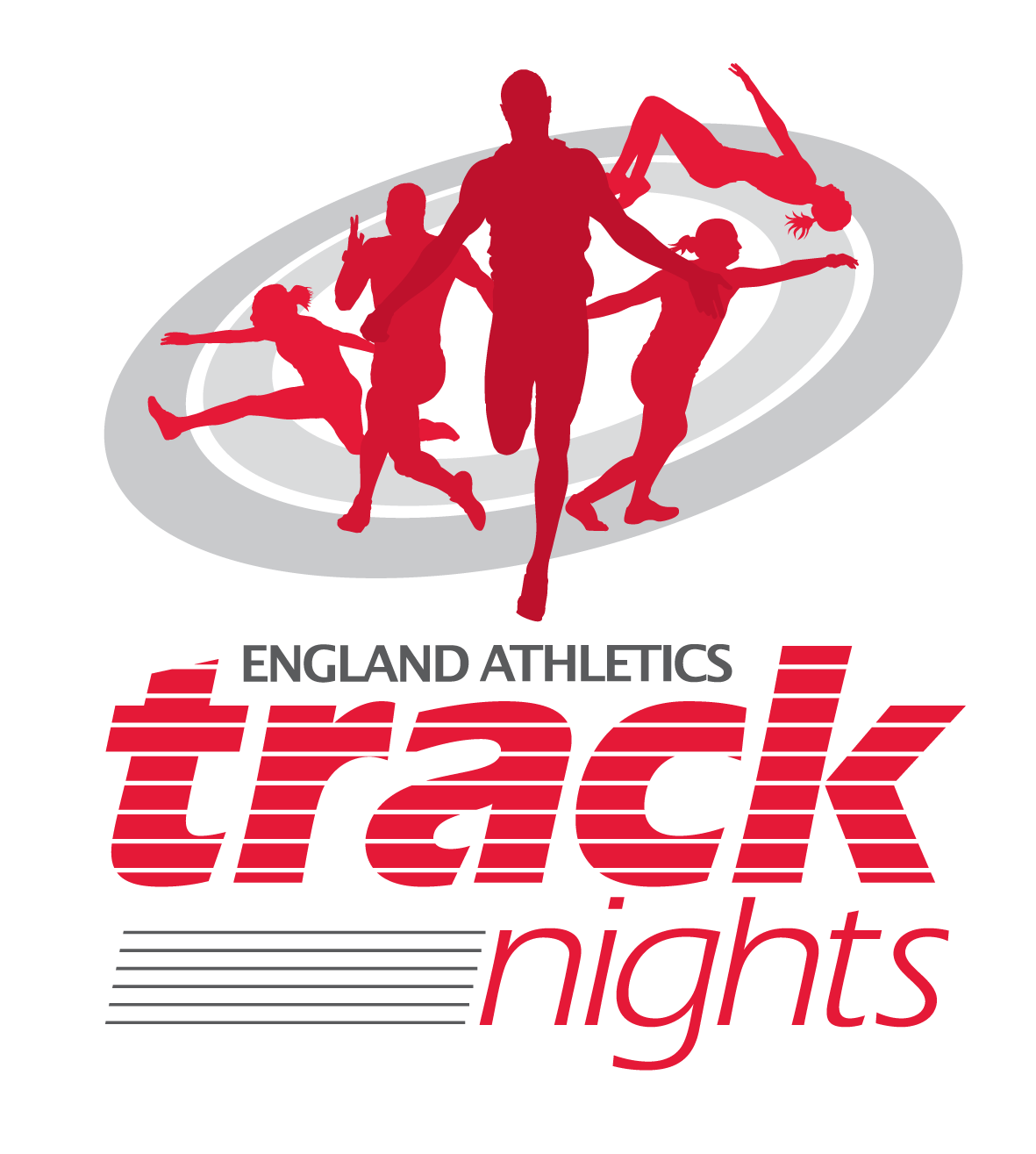 Application FormPrior to completing this form please read the details on the Web page which outlines the the aims of the Track Nights programme and the expectations from participating clubs. Please return your completed application form to clubsupport@englandathletics.org  CLUB DETAILSCLUB DETAILSCLUB DETAILSCLUB DETAILSCLUB DETAILSName of ClubName of ClubCountyCountyLocation of track or primary training venueLocation of track or primary training venuePostcode Postcode  Website  Website Overall Club Membership SizeOverall Club Membership SizeNo. of EA Registered MembersNo. of EA Registered MembersCONTACT DETAILS  CONTACT DETAILS  CONTACT DETAILS  CONTACT DETAILS  CONTACT DETAILS  Name Name Your role within the clubYour role within the clubTelephone NumberTelephone NumberEmail addressEmail addressName of Head Coach or Coaching CoordinatorName of Head Coach or Coaching CoordinatorIf different from the aboveIf different from the aboveIf different from the aboveTelephone NumberTelephone NumberEmail addressEmail addressTrack Nights ApplicationTrack Nights ApplicationTrack Nights ApplicationTrack Nights ApplicationTrack Nights ApplicationWhich Event of Event Group would you like to focus on?Which Event of Event Group would you like to focus on?Please name the Coaches you currently have working in this event / event area and state their qualficiations.Please provide details of the Athletes you currently have training for this event / event group.Number of Athletes (approx.)  Age Group and Experience levels. . Please state why you have chosen this event / event group and what you hope to achieve through the Track Nights programme.  Include details on current priorities to develop this area in the club including Coaches needs and desires for development.Please state why you have chosen this event / event group and what you hope to achieve through the Track Nights programme.  Include details on current priorities to develop this area in the club including Coaches needs and desires for development.Please state why you have chosen this event / event group and what you hope to achieve through the Track Nights programme.  Include details on current priorities to develop this area in the club including Coaches needs and desires for development.Please state why you have chosen this event / event group and what you hope to achieve through the Track Nights programme.  Include details on current priorities to develop this area in the club including Coaches needs and desires for development.FACILITIES & EQUIPMENTFACILITIES & EQUIPMENTFACILITIES & EQUIPMENTFACILITIES & EQUIPMENTFACILITIES & EQUIPMENTPlease outline the facilities and equipment available.Eg. Number of accessible pits, take off boards, throws cages, jumps beds, selection of weighted throwing implements, poles, etc. .Please outline the facilities and equipment available.Eg. Number of accessible pits, take off boards, throws cages, jumps beds, selection of weighted throwing implements, poles, etc. .Does your club have access to an indoor space such as a club house, weights room or sportshall.Please describe and outline availability.Does your club have access to an indoor space such as a club house, weights room or sportshall.Please describe and outline availability.CLUBCLUBCLUBCLUBCLUBAre you committed to working towards the England Athletics Club Standards?Are you committed to working towards the England Athletics Club Standards?Yes / NoYes / NoYes / NoPlease tell us in no more than 250 words how the Track Nights programme will help towards creating a positive member experience within your club.Please tell us in no more than 250 words how the Track Nights programme will help towards creating a positive member experience within your club.SIGNATURE SIGNATURE SIGNATURE SIGNATURE SIGNATURE Date:PRINT NAME:                                                                     Date:PRINT NAME:                                                                     Date:PRINT NAME:                                                                     Date:PRINT NAME:                                                                     Date:PRINT NAME:                                                                     